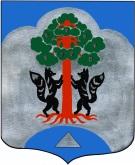 Администрация муниципального образованияСосновское сельское поселениеМО Приозерский муниципальный районЛенинградской областиПОСТАНОВЛЕНИЕот  1 августа 2013г.  №  361         В соответствии с Федеральным законом Российской Федерации                          от 06 октября 2003 года № 131-ФЗ «Об общих принципах организации местного самоуправления в Российской Федерации»,  Постановлением администрации             муниципального образования Сосновское сельское поселение муниципального образования Приозерский муниципальный район Ленинградской области                   от 29 декабря 2010 года  № 446 «Об утверждении Положения о порядке принятия решений о разработке, формирования и реализации целевых программ муниципального образования Сосновское сельское поселение МО Приозерский муниципальный район Ленинградской области», администрация муниципального образования Сосновское сельское поселение ПОСТАНОВЛЯЕТ:1. Утвердить муниципальную целевую программу «Развитие сельских территорий муниципального образования Сосновское сельское поселение                    на 2014-2017 годы и на период до 2020 года» (приложение 1). 2. Финансирование мероприятий муниципальной целевой программы               «Развитие сельских территорий муниципального образования Сосновское                сельское поселение на 2014-2017 годы и на период до 2020 года» производить               в пределах ассигнований, предусмотренных на эти цели в бюджете                       МО Сосновское сельское поселение поселения на соответствующий финансовый год.3. Настоящее постановление подлежит опубликованию в средствах массовой информации и размещению на сайте администрации МО сосновское сельское поселение4. Контроль за исполнением постановления оставляю за собой. Глава администрации МОСосновское сельское поселение                                                         А.Н.Соклаков							Согласовано: Дроботенко Н.Н.                        Гермонина Н.Н.Разослано: дело-2, ред.газеты - 1                                                                                                                   УТВЕРЖДЕНАпостановлением администрации МО Сосновское сельское поселение          от___ ______         2013г.  №_________(приложение)Муниципальная целевая программа 
«Развитие сельских территорий МО Сосновское сельское поселение Приозерский муниципальный район Ленинградской области на 2014-2017 годы  и на период до 2020г.I. Паспорт Программы1.  Характеристика проблемы К числу основных проблем развития сельских территорий, на решение которых  направлена реализация Программы, относятся относительно большое количество ветхого и аварийного жилищного фонда, требующего расселения; достаточно низкий уровень  обустройства объектами социальной инфраструктуры, обеспеченности спортивными сооружениями; остро стоит проблема  обеспеченности инженерной инфраструктурой, в том числе площадок под компактную жилищную застройку. 2. Основные цели и задачи ПрограммыОсновными целями Программы являются:- улучшение жилищных условий граждан, проживающих на территории МО Сосновское сельское поселение-  создание комфортных условий жизнедеятельности на территории поселения, обустройство объектами социальной и инженерной инфраструктуры, в том числе площадок под компактную застройку; - активизацией участия граждан в решении вопросов местного значения,  формированием позитивного отношения к сельскому образу жизни- повышение уровня благоустройства и улучшение экологической обстановки поселения Основными задачами Программы являются: - разработка мероприятий по улучшению жилищных условий граждан, проживающих на территории Сосновского поселения, по строительству и модернизации объектов коммунальной инфраструктуры, учреждений культурно-досугового типа, спортивных сооружений, распределительных газовых сетей, водопроводов, по комплексному обустройству объектами социальной и инженерной инфраструктуры площадок под компактную жилищную застройку;- определение сроков и объёма капитальных вложений на реализацию разработанных мероприятий;- определение экономической эффективности от реализации мероприятий.3. Сроки реализации ПрограммыРеализацию Программы предполагается осуществить в 2014-2017 годы и период до 2020года. 4. Основные мероприятия ПрограммыОсновные мероприятия Программы направлены на улучшение жилищных условий граждан,                        в том числе молодых семей и молодых специалистов, комплексное обустройство поселения             объектами социальной и инженерной инфраструктуры, в том числе и территорий под компактную жилищную застройку. (приложение).5. Ресурсное обеспечение ПрограммыПрограмма реализуется за счет средств федерального бюджета, бюджета Ленинградской области, бюджета МО Сосновское сельское поселение и прочих источников6. Ожидаемые результаты реализации Программы	Реализация  мероприятий Программы  будет способствовать  улучшению жилищных условий граждан, проживающих в сельской местности; повышению уровня жизни сельского населения, обустройству сельских населенных пунктов объектами социальной и инженерной инфраструктуры, активизации участия граждан в решении вопросов местного значения_____________                                                                                                                     Приложение  к ПрограммеПлан мероприятий муниципальной целевой программы«Развитие сельских территорий МО Сосновское сельское поселение на 201-2017 годы и на период до 2020 года»_____________Об утверждении муниципальной целевой программы «Развитие сельских территорий муниципального образования Сосновское сельское поселение на 2014-2017 годы и на период до 2020 года»Наименование ПрограммыМуниципальная целевая программа «Развитие сельских территорий МО Сосновское сельское поселение Приозерский муниципальный район Ленинградской области на 2014-2017 годы  и на период до 2020г.Основание для разработкиПрограммыФедеральный закон от 06.10.2003 г. № 131-ФЗ «Об общих принципах организации местного самоуправления в Российской Федерации».Распоряжение правительства Российской Федерации от 08.11.2012г. № 2071-р об утверждении Концепции федеральной целево                               й программы «Устойчивое развитие сельских территорий на 2014-2017 годы и на период до 2020 года»Распоряжение Губернатора Ленинградской области от 28.11.2011года № 559-рг об утверждении «Концепции устойчивого развития сельских территорий Ленинградской области на период до 2020 года»Заказчик программыАдминистрация МО Сосновское сельское поселение Приозерского муниципального района Ленинградской областиРазработчик программыАдминистрация МО Сосновское сельское поселение         муниципального района Ленинградской областиЦель программы- улучшение жилищных условий граждан, проживающих на территории МО Сосновское сельское поселение-  создание комфортных условий жизнедеятельности на территории поселения, обустройство объектами социальной и инженерной инфраструктуры, в том числе площадок под компактную застройку; - активизацией участия граждан в решении вопросов местного значения,  формированием позитивного отношения к сельскому образу жизни- повышение уровня благоустройства и улучшение экологической обстановки поселения                                                                                                                                                                 Задачи Программы:- разработка мероприятий по строительству и модернизации объектов коммунальной инфраструктуры, учреждений культурно-досугового типа, спортивных сооружений, распределительных газовых сетей, водопроводов, по комплексному обустройству объектами социальной и инженерной инфраструктуры площадок под компактную жилищную застройку;- определение сроков и объёма капитальных вложений на реализацию разработанных мероприятий;- определение экономической эффективности от реализации мероприятий.Сроки и этапы реализации Программы I этап – 2014-2017 годы;II этап –  до 2020 г.;Исполнители основных мероприятий ПрограммыАдминистрация МО Сосновское сельское поселение Приозерского муниципального района Ленинградской области, Подрядные организациихозяйствующие субъекты.Источники и объемы финансирования ПрограммыИсточники финансирования Программы:- федеральный бюджет;- областной бюджет;- бюджет МО Сосновское сельское поселение;- прочие источникиОбщий прогнозируемый объем финансирования Программы составит 1 195,2 млн. руб. в ценах 2013 года. в том числе: 
2014 г. – 168,2  млн. руб.; 
2015 г. – 170,5   млн. руб.; 
2016 г. -  301,7 млн. руб.2017г.  -  134,2 млн.руб.На период до 2020 г. – 420,6 млн. руб.Ожидаемые результаты реализации ПрограммыК окончанию реализации Программы планируется:- улучшение жилищных условий граждан, проживающих в сельской местности, в т.ч. молодых семей и молодых специалистов на 7 560м2;- комплексное обустройство сельских поселений объектами социальной и инженерной инфраструктуры (строительство и модернизации объектов коммунальной инфраструктуры, учреждений культурно-досугового типа, спортивных сооружений, распределительных газовых сетей, водопроводов, по комплексному обустройству объектами социальной и инженерной инфраструктуры площадок под компактную жилищную застройку);№ п/пМероприятияЕд. измеренияколичествоСрок финансирования мероприятияПланируемые объемы финансирования (тыс. рублей в ценах года реализации мероприятия)Планируемые объемы финансирования (тыс. рублей в ценах года реализации мероприятия)Планируемые объемы финансирования (тыс. рублей в ценах года реализации мероприятия)Планируемые объемы финансирования (тыс. рублей в ценах года реализации мероприятия)Планируемые объемы финансирования (тыс. рублей в ценах года реализации мероприятия)Ответственные                 исполнители№ п/пМероприятияЕд. измеренияколичествоСрок финансирования мероприятиявсегов том числев том числев том числев том числеОтветственные                 исполнители№ п/пМероприятияЕд. измеренияколичествоСрок финансирования мероприятиявсегоФедеральный иобластной                                                                                                                                                                                                                                                                                                                                                                                                        бюджетМестные бюджетыПрочие источники 30%Прочие источники 30%Ответственные                 исполнители123456789910 IУлучшение жилищных условий граждан, проживающих в сельской местности, в т.ч. молодых семей и молодых специалистовм21080201443 200,0028 080,002 160,0012 960,0012 960,00Администрация МО                  Сосновскоесельское поселение IУлучшение жилищных условий граждан, проживающих в сельской местности, в т.ч. молодых семей и молодых специалистовм21080201543 200,0028 080,002 160,0012 960,0012 960,00Администрация МО                  Сосновскоесельское поселение IУлучшение жилищных условий граждан, проживающих в сельской местности, в т.ч. молодых семей и молодых специалистовм21080201643 200,0028 080,002 160,0012 960,0012 960,00Администрация МО                  Сосновскоесельское поселение IУлучшение жилищных условий граждан, проживающих в сельской местности, в т.ч. молодых семей и молодых специалистовм21080201743 200,0028 080,002 160,0012 960,0012 960,00Администрация МО                  Сосновскоесельское поселение IУлучшение жилищных условий граждан, проживающих в сельской местности, в т.ч. молодых семей и молодых специалистовм23240до 2020129 600,0084 240,006 480,0038 880,0038 880,00Администрация МО                  Сосновскоесельское поселениеИТОГО:м27560302 400,00196 560,0015 120,0090 720,0090 720,00Администрация МО                  Сосновскоесельское поселениеII. Комплексное обустройство объектами социальной и инженерной  инфраструктуры сельских поселенийII. Комплексное обустройство объектами социальной и инженерной  инфраструктуры сельских поселенийII. Комплексное обустройство объектами социальной и инженерной  инфраструктуры сельских поселенийII. Комплексное обустройство объектами социальной и инженерной  инфраструктуры сельских поселенийII. Комплексное обустройство объектами социальной и инженерной  инфраструктуры сельских поселенийII. Комплексное обустройство объектами социальной и инженерной  инфраструктуры сельских поселенийII. Комплексное обустройство объектами социальной и инженерной  инфраструктуры сельских поселенийII. Комплексное обустройство объектами социальной и инженерной  инфраструктуры сельских поселенийII. Комплексное обустройство объектами социальной и инженерной  инфраструктуры сельских поселенийII. Комплексное обустройство объектами социальной и инженерной  инфраструктуры сельских поселенийАдминистрация МО                  Сосновскоесельское поселениеСтроительство и реконструкция плоскостных спортивных сооружений: пляжей, катков, спортивных площадоктыс.м27201523 300,001 500,001 500,00Администрация МО                  Сосновскоесельское поселениеСтроительство и реконструкция плоскостных спортивных сооружений: пляжей, катков, спортивных площадоктыс.м22017Администрация МО                  Сосновскоесельское поселениеСтроительство и реконструкция плоскостных спортивных сооружений: пляжей, катков, спортивных площадоктыс.м215до 202050 000,003 000,003 000,00Администрация МО                  Сосновскоесельское поселениеИТОГО по разделу 1тыс.м22273 300,004 500,004 500,00Администрация МО                  Сосновскоесельское поселение2Строительство и реконструкция учреждений культурно-досугового типа:Реконструкция культурно-спортивного комплекса                                  в д.Снегиревкам2 1866,620144 000,003 750,00250,00250,00Администрация МО                  Сосновскоесельское поселениеСтроительство крытого бассейна в п.Сосновом2  зеркала воды200-4002016150 000,00145 000,005 000,005 000,00Администрация МО                  Сосновскоесельское поселение3Строительство распределительных газовых сетейкм.5201525 000,0016 250,001 250,001 250,007 500,00Администрация МО                  Сосновскоесельское поселение3Строительство распределительных газовых сетейкм.5201625 000,0016 250,001 250,001 250,007 500,00Администрация МО                  Сосновскоесельское поселение3Строительство распределительных газовых сетейкм.5201725 000,0016 250,001 250,001 250,007 500,00Администрация МО                  Сосновскоесельское поселение3Строительство распределительных газовых сетейкм.15 до 202075 000,008 750,003 750,003 750,0022 500,00Администрация МО                  Сосновскоесельское поселение3ИТОГО: км.30150 000,0097 500,007 500,007 500,0045 000,003Строительство и реконструкция артезианских скважинед.120143 000,002 850,00150,00150,003Строительство и реконструкция артезианских скважинед.220156 500,006 200,00300,00300,003Строительство и реконструкция артезианских скважинед.3201610 000,009 500,00500,00500,003Строительство и реконструкция артезианских скважинед.3до  202010 500,0010 000,00500,00500,003ИТОГО930 000,0028 550,001450,001450,00Строительство и реконструкция сетей                      водопровода и канализациикм.2201410 000,009 500,00500,00500,00Строительство и реконструкция сетей                      водопровода и канализациикм.3201515 000,0014 250,00750,00750,00Строительство и реконструкция сетей                      водопровода и канализациикм.4201620 000,0019 000,001 000,001 000,00Строительство и реконструкция сетей                      водопровода и канализациикм.4201720 000,0019 000,001 000,001 000,00Строительство и реконструкция сетей                      водопровода и канализациикм.7до 202035 000,0033 500,001 500,001 500,00ИТОГОкм.20100 000,0095 250,004 750,004 750,00Строительств и реконструкция объектов улично-дорожной сети, совмещенное со строительством пешеходных и велосипедных дорожек и устройством уличного освещениятыс.м243201435 000,0033 300,001 700,001 700,00Строительств и реконструкция объектов улично-дорожной сети, совмещенное со строительством пешеходных и велосипедных дорожек и устройством уличного освещениятыс.м243201535 000,0033 300,001 700,001 700,00Строительств и реконструкция объектов улично-дорожной сети, совмещенное со строительством пешеходных и велосипедных дорожек и устройством уличного освещениятыс.м243201635 000,0033 300,001 700,001 700,00Строительств и реконструкция объектов улично-дорожной сети, совмещенное со строительством пешеходных и велосипедных дорожек и устройством уличного освещениятыс.м243201735 000,0033 300,001 700,001 700,00Строительств и реконструкция объектов улично-дорожной сети, совмещенное со строительством пешеходных и велосипедных дорожек и устройством уличного освещениятыс.м2128до 2020100 000,0094 800,005 200,005 200,00ИТОГО:тыс.м2300 240 000,00228 000,0012 000,0012 000,008Строительство канализационных очистных сооружений в п.пл.69км.ед.1201460 000,0058 000,002 000,002 000,009Строительство объектов ливневой канализации на территории п.Сосново, д.Снегиревкакм220156 000,005 700,00300,00300,009Строительство объектов ливневой канализации на территории п.Сосново, д.Снегиревкакм2до 20206 000,005 700,00300,00300,00ИТОГОкм412 000,0011 400,00600,00600,006Комплексное обустройство объектами социальной и инженерной инфраструктуры площадок под компактную жилищную застройку в том числе:6строительство распределительных газовых сетейкм.0,520152 500,001 650,00100,00100,00750,006км.1,220166 000,004 000,00250,00250,001 750,006км.1,220176 000,004 000,00250,00250,001 750,006км.1,7до 20208 500,005 550,00400,00400,002 550,006ИТОГОкм.4,623 000,0015 200,001 000,001 000,006 800,00Строительств объектов улично-дорожной сети, совмещенное со строительством пешеходных и велосипедных дорожек и устройством уличного освещениятыс.м2820156 500,006 200,00300,00300,00Строительств объектов улично-дорожной сети, совмещенное со строительством пешеходных и велосипедных дорожек и устройством уличного освещениятыс.м21220169 500,009 000,00500,00500,00Строительств объектов улично-дорожной сети, совмещенное со строительством пешеходных и велосипедных дорожек и устройством уличного освещениятыс.м2620175 000,004 750,00250,00250,00Строительств объектов улично-дорожной сети, совмещенное со строительством пешеходных и велосипедных дорожек и устройством уличного освещениятыс.м24до 20203 500,003 350,00150,00150,00тыс.м23024 500,0023 300,001 200,001 200,00Строительство сетей  водопровода км.2201410 000,009 500,00500,00500,00Строительство сетей  водопровода км.1,520157 500,007 200,00300,00300,00Строительство сетей  водопровода км.0,620163 000,002 900,00100,00100,00Строительство сетей  водопровода км.0,5до 20202 500,002 400,00100,00100,00ИТОГОкм.4,623 000,0022 000,001 000,001 000,00Строительство артезианских скважин120143 000,002 850,00150,00150,00Итого на 2014 год168 200,00Итого на 2015 год170 500,00Итого на 2016 год301 700,00Итого на 2017 год134 200,00Итого 2018- 2020 год420 600,00Всего на 2014-2020г.г.1 195 200,00